ОБЩИЕ СВЕДЕНИЯ О ПРЕПОДАВАТЕЛЕФИО: Новокщенов Игорь Николаевич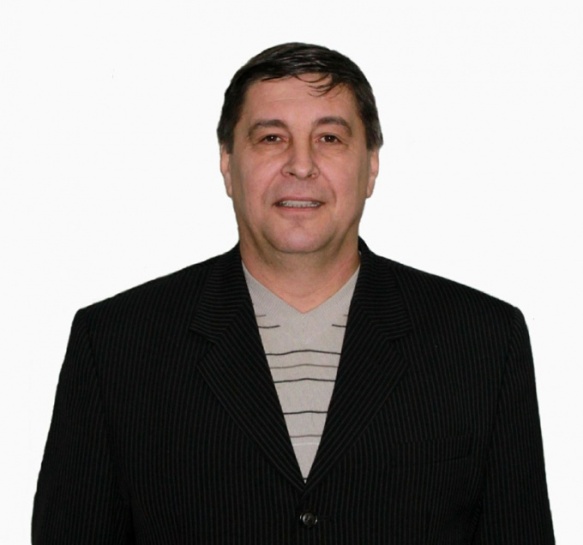 Должность: доцент кафедры теории и методики спортивных игрБазовая специальность по диплому:  Преподаватель физического воспитания - тренер по футболу, 1982 ("Волгоградский государственный институт физической культуры").Ученая степень:  Кандидат педагогических наук(2000).Ученое звание: доцент (2004).Курсы повышения квалификации:– "Педагогическая деятельность в профессиональном обучении, профессиональном образовании, дополнительном профессиональном образовании (с использованием информационно-коммуникативных технологий"(ВолГУ,2019);– "Адаптивная физическая культура: физкультурно-оздоровительные мероприятия, спорт", ФГБОУ ВО "ВГАФК" г. Волгоград, 2021г. – «Цифровые технологии в области ФКиС» ФГБОУ ВО "ВГАФК" г. Волгоград, 2021г.
ОБРАЗОВАТЕЛЬНАЯ ДЕЯТЕЛЬНОСТЬПеречень УМК по дисциплинам реализуемых Академией ОПОП, подготовленных преподавателем лично или в соавторстве:– "Теория и методика обучения базовым видам спорта: футбол" ОПОП по направлению подготовки 49.03.01. Физическая культура (Профиль подготовки "Спортивная подготовка в избранном виде спорта", "Менеджмент в физической культуре и спорте") 2021 г., – "ДПВ: Методика судейства и организация соревнований по футболу и мини-футболу" ОПОП по направлению подготовки 49.03.01. Физическая культура (Профиль подготовки "Спортивная подготовка в избранном виде спорта") 2021 г., – "Теория и методика обучения избранного вида спорта:  ОПОП по направлению подготовки 49.03.01. Физическая культура (Профиль подготовки "Спортивная подготовка в избранном виде спорта") 2021 г., Перечень учебных изданий:Таможников Д.В. Скоростно-силовая подготовка футболистов: учебно методическое пособие / Таможников Д.В., Комаров А.П., Новокщенов И.Н. - Волгоград: ФГБОУ ВО «ВГАФК», 2023.- 92 с.Проведенные открытые занятия:. 
НАУЧНО-ИССЛЕДОВАТЕЛЬСКАЯ ДЕЯТЕЛЬНОСТЬ
–Сучилин А.А., Вершинин М.А., Новокщенов И.Н. 
Педагогико-психологические и медико-биологические проблемы физической культуры и спорта. 2020.Т. 15. №2. С. 26-32.–Новокщенов И.Н. Экспериментальная методика развитии скоростных способностей у юных футболистов (научная статья). Сб.: Теоретические и методологические аспекты подготовки специалистов для сферы физической культуры, спорта и туризма: материалы 1-й Международной научно-практической конференция. – Волгоград: ФГОУ ВПО «ВГАФК», 2021. – С. 52-58.  –Таможников Д.В., Комаров А.П., Новокщенов И.Н., Бессолов А.Т. Использование нейрогимнастики в системе подготовки юных футболистов. // Ж.: Вопросы культурологи, физиотерапии и лечебной физической культуры.– 2022 –Выпуск 3-2 (99).– С. 188- Таможников Д.В., Комаров А.П., Новокщенов И.Н., Бессолов А.Т. AQ-ТРЕНИРОВКА КАК ЭФФЕКТИВНОЕ СРЕДСТВО ФОРМИРОВАНИЯ СКОРОСТНЫХ СПОСОБНОСТЕЙ ЮНЫХ ФУТБОЛИСТОВ./ Ж.: Вопросы курортологии, физиотерапии и лечебной физической культуры. 2023. Т. 100. № 3-2. С. 192-193.ОБЩЕСТВЕННОЕ И ПРОФЕССИОНАЛЬНОЕ ПРИЗНАНИЕ1.Благодарность Министерства спорта РФ (2021)
2.Чемпион РСФСР по футболу 1981 года в составе команды "Ротор" Волгоград.
3.Судья Республиканской категории по футболу(1988 г), 
Сканы подтверждающих документов представлены в Приложении 2.Индекс ХиршаКоличество публикацийЧисло цитированийЧисло самоцитирований51712415